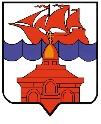 РОССИЙСКАЯ ФЕДЕРАЦИЯКРАСНОЯРСКИЙ КРАЙТАЙМЫРСКИЙ ДОЛГАНО-НЕНЕЦКИЙ МУНИЦИПАЛЬНЫЙ РАЙОНАДМИНИСТРАЦИЯ СЕЛЬСКОГО ПОСЕЛЕНИЯ ХАТАНГАПОСТАНОВЛЕНИЕО внесении изменений в Постановление Администрации сельского поселения Хатанга от 21.02.2014 года № 021-П «Об утверждении административного регламента предоставления муниципальной услуги «Выдача градостроительного плана земельного участка» администрацией сельского поселения Хатанга»В соответствии с Федеральным законом от 27.07.2010 года № 210-ФЗ «Об организации предоставления государственных и муниципальных услуг», на основании Федерального закона № 131-ФЗ от 06.10.2003 г. «Об общих принципах организации местного самоуправления в Российской Федерации», в целях приведения нормативных правовых актов Администрации сельского поселения Хатанга в соответствие с требованиями федерального законодательства,ПОСТАНОВЛЯЮ:Внести в Постановление Администрации сельского поселения Хатанга от 21.02.2014 года № 021-П «Об утверждении административного регламента предоставления муниципальной услуги «Выдача градостроительного плана земельного участка» администрацией сельского поселения Хатанга» (в редакции Постановлений Администрации сельского поселения Хатанга от 27.05.2014 № 078-П, от 20.10.2015 № 139-П, от 21.02.2017 № 019-П, от 01.08.2017 № 099-П, от 12.04.2018 № 046-П,от 23.03.2020 № 034-П) (далее – Постановление) следующие изменения: Пункт 2.6 Раздела 2 «Стандарт предоставления муниципальной услуги» изложить в следующей редакции:«2.6. Правовые основания для предоставления муниципальной услуги: - Федеральный закон от 06.10.2003 № 131-ФЗ «Об общих принципах организации 				местного самоуправления в Российской Федерации»;- Устав сельского поселения Хатанга утвержден Решением Совета сельского поселения 		Хатанга от 27.12.2005г. № 29-РС;- Градостроительный кодекс Российской Федерации, утвержденный Федеральным 			законом от 29.12.2004 № 190-ФЗ (в ред. от 27.12.2019 г. № 472-ФЗ);- Федеральный закон от 24.07.2007 г. № 221-ФЗ «О государственном кадастре 					недвижимости»;- Федеральный закон от 27.07.2010 г. № 210-ФЗ «Об общих принципах организации 			предоставления государственных и муниципальных услуг»;- Приказ Минстроя России от 25.04.2017 г. № 741/пр «Об утверждении формы 				градостроительного плана земельного участка и порядка ее заполнения.»Подпункт 3.4.9 пункта 3.4 Раздела 3 «Состав, последовательность и сроки выполнения административных процедур, требования к порядку их выполнения, в том числе особенности выполнения административных процедур в электронной форме, а также особенности выполнения административных процедур в многофункциональных центрах» изложить в следующей редакции:«3.4.9. Специалист Отдела при установлении обстоятельств, указанных в пункте 2.9 настоящего Административного регламента, в течение двух дней готовит проект мотивированного отказа в выдаче градостроительного плана земельного участка, согласно Приложению № 2 к настоящему Административному регламенту, и в дальнейшем согласовывает его с начальником Отдела и Главой сельского поселения Хатанга (лицом, его замещающим), в установленном порядке в соответствии с действующим законодательством»1.3. Приложение № 2 к Административному регламенту предоставления муниципальной услуги «Выдача градостроительного плана земельного участка» администрацией сельского поселения Хатанга, изложить в редакции Приложения к настоящему Постановлению.Настоящее Постановление вступает в силу со дня подписания и подлежит официальному Опубликовать Постановление в Информационном бюллетене Хатангского сельского Совета депутатов и администрации сельского поселения Хатанга и на официальном сайте органов местного самоуправления сельского поселения Хатанга www.hatanga24.ru.Контроль за исполнением настоящего Постановления возложить на исполняющего обязанности заместителя Главы сельского поселения Хатанга Скрипкина А. С.Настоящее Постановление вступает в силу со дня его подписания.Глава сельского поселения Хатанга														 С. В. Батурин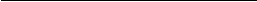 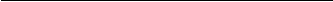 руководствуясь статьей 57.3 Градостроительного кодекса Российской Федерации и на основании пункта 2.20 Административного регламента предоставления муниципальной услуги, отказано в выдаче градостроительного плана земельного участка, расположенного по адресу: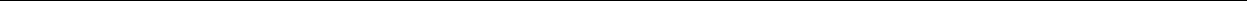 (адрес земельного участка в соответствии с государственным адресным реестром)в связи с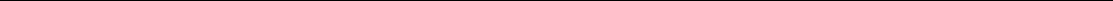 	   ______________________________________________________________________________________________(основание отказа)Глава сельского поселения Хатанга         _______________________________________                                                           ________________________                            (должность, Ф.И.О.)															(подпись)М.П.24.04.2020 г. № 065 - П(Ф.И.О., адрес заявителя (представителя)(Ф.И.О., адрес заявителя (представителя)(Ф.И.О., адрес заявителя (представителя)заявителя)заявителя)заявителя)____________________________________________________________________________________________________________________________________________________________________________________________________________________________________________________________(регистрационный номер заявления о выдаче(регистрационный номер заявления о выдаче(регистрационный номер заявления о выдаче(регистрационный номер заявления о выдачеградостроительного плана земельного участка)градостроительного плана земельного участка)градостроительного плана земельного участка)градостроительного плана земельного участка)Решение об отказеРешение об отказеРешение об отказеРешение об отказеРешение об отказев выдаче градостроительного плана земельного участкав выдаче градостроительного плана земельного участкав выдаче градостроительного плана земельного участкав выдаче градостроительного плана земельного участкав выдаче градостроительного плана земельного участкав выдаче градостроительного плана земельного участкаотот№№(наименование органа местного самоуправления)(наименование органа местного самоуправления)(наименование органа местного самоуправления)(наименование органа местного самоуправления)(наименование органа местного самоуправления)(наименование органа местного самоуправления)сообщает, что,(Ф.И.О. заявителя в дательном падеже, наименование, номер и дата выдачи документа,(Ф.И.О. заявителя в дательном падеже, наименование, номер и дата выдачи документа,(Ф.И.О. заявителя в дательном падеже, наименование, номер и дата выдачи документа,(Ф.И.О. заявителя в дательном падеже, наименование, номер и дата выдачи документа,(Ф.И.О. заявителя в дательном падеже, наименование, номер и дата выдачи документа,(Ф.И.О. заявителя в дательном падеже, наименование, номер и дата выдачи документа,подтверждающего личность, почтовый адрес – для физического лица;подтверждающего личность, почтовый адрес – для физического лица;подтверждающего личность, почтовый адрес – для физического лица;подтверждающего личность, почтовый адрес – для физического лица;подтверждающего личность, почтовый адрес – для физического лица;подтверждающего личность, почтовый адрес – для физического лица;полное наименование, ИНН, КПП,полное наименование, ИНН, КПП,полное наименование, ИНН, КПП,полное наименование, ИНН, КПП,полное наименование, ИНН, КПП,полное наименование, ИНН, КПП,,почтовый адрес – для юридического лица)почтовый адрес – для юридического лица)почтовый адрес – для юридического лица)почтовый адрес – для юридического лица)почтовый адрес – для юридического лица)почтовый адрес – для юридического лица)